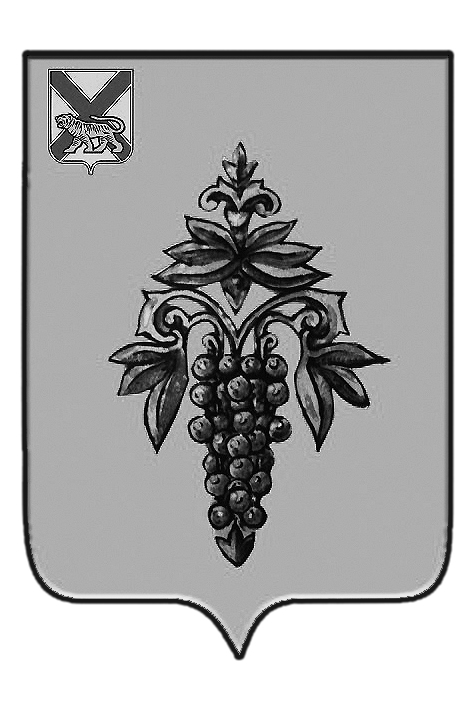 ДУМА ЧУГУЕВСКОГО МУНИЦИПАЛЬНОГО РАЙОНА Р  Е  Ш  Е  Н  И  Е	В соответствии с Федеральным законом от 02.03.2007 № 25-ФЗ «О муниципальной службе в Российской Федерации», Законом Приморского края от 04.06.2007 № 82-КЗ «О муниципальной службе в Приморском крае», Законом Приморского края от 04.06.2007 № 84-КЗ «Об утверждении Типового положения о проведении аттестации муниципальных служащих», руководствуясь ст. 32 Устава Чугуевского муниципального района, Дума Чугуевского муниципального районаРЕШИЛА:Внести в решение Думы Чугуевского муниципального района от 29.06.2007 № 495 «Положение о проведении аттестации муниципальных служащих органов местного самоуправления Чугуевского муниципального района» следующие изменения: В части 4 статьи 7 слова «на получение дополнительного профессионального образования по программам повышения квалификации" заменить словами «для получения дополнительного профессионального образования»;В пункте 3 части 1 статьи 9  слова «на получение дополнительного профессионального образования по программам повышения квалификации» заменить словами «для получения дополнительного профессионального образования».Настоящее решение вступает в силу со дня его официального опубликования. Председатель ДумыЧугуевского муниципального района	  			                   П.И.ФедоренкоДУМА ЧУГУЕВСКОГО МУНИЦИПАЛЬНОГО РАЙОНА Р  Е  Ш  Е  Н  И  ЕПринято Думой Чугуевского муниципального района«21» февраля 2017 годаВнести в решение Думы Чугуевского муниципального района от 29.06.2007 № 495 «Положение о проведении аттестации муниципальных служащих органов местного самоуправления Чугуевского муниципального района» следующие изменения: В части 4 статьи 7 слова «на получение дополнительного профессионального образования по программам повышения квалификации" заменить словами «для получения дополнительного профессионального образования»;В пункте 3 части 1 статьи 9  слова «на получение дополнительного профессионального образования по программам повышения квалификации» заменить словами «для получения дополнительного профессионального образования».Настоящее решение вступает в силу со дня его официального опубликования. «27» февраля 2017г.№ 174 - НПАОт 21.02.2017г.                 № 174О внесении изменений в решение Думы Чугуевского муниципального района от 29.06.2007 № 495 «Положение о проведении аттестации муниципальных служащих органов местного самоуправления Чугуевского муниципального района» О внесении изменений в решение Думы Чугуевского муниципального района от 29.06.2007 № 495 «Положение о проведении аттестации муниципальных служащих органов местного самоуправления Чугуевского муниципального района» О внесении изменений в решение Думы Чугуевского муниципального района от 29.06.2007 № 495 «Положение о проведении аттестации муниципальных служащих органов местного самоуправления Чугуевского муниципального района» О внесении изменений в решение Думы Чугуевского муниципального района от 29.06.2007 № 495 «Положение о проведении аттестации муниципальных служащих органов местного самоуправления Чугуевского муниципального района» Глава Чугуевского муниципального района         А.А.Баскаков